LIGHT DEFINES OBJECTSLight can define the edges, folds, and textures of objects.
Imogen Cunningham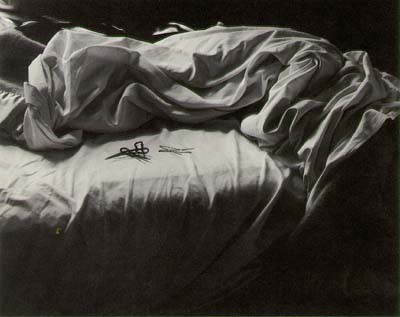 
Sally Gall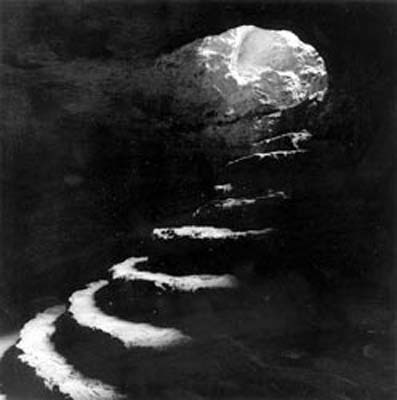 
Todd Hido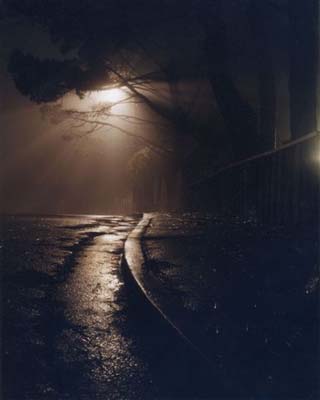 